Bindu  Bindu.311934@2freemail.com   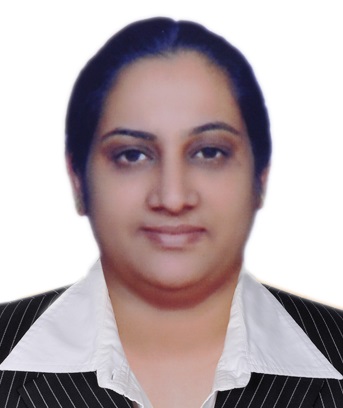 CAREER SUMMARY  A Successful Chief Accountant with more than 12 years' experience in business development and growth with development of short and long-term financial plans, budgets, and forecasts for companies. Experienced in the daily operations of businesses, along with managing staff to increase productivity and compliance. Instrumental  in working with superiors and departments in order to manage financial and accounting procedures.HIGHLIGHTSTactical Financial Planning                                Budgeting & ForecastingCost Control & Profit Management                   Financial ReportingAudit Management                                            Leadership & SupervisionPayroll Management & Executive                     Bank Negotiations & RelationAccounts management using Tally, Quick Book and custom applications designed in oracle ,Peach Tree etc.PROFESSIONAL SKILLSDetail Oriented 					Highly OrganizedAnalytical ThinkingLeadership Skil-------------------------------PROFESSIONAL EXPERIENCES-----------------------------------------------Date    		 :    Feb 2015 to till nowPosition	          :    Chief Accountant cum Accounts HeadOrganization        :    HNI Management and Administration Training LLCReporting to CEO  Date    		 :    Oct 2014  to Dec 2014 Position	          :    Accountant (Short term contract) Organization       :    Shilpi  Global (trading company of cables)   Date                         :    Apr 2008  to Mar 2014(6 years)   Position	                 :    Senior Accountant Reporting to Finance  Director   Organization	       :    Gap Gulf-Arabia Insurance (Insurance Brokers)   Reporting to Finance Director    Date    	                :Dec 2007 to Feb 2008    Position                   : Temporary Accountant(short term contract)    Organization 	       : Kraft Middle East & South Africa      Date    		        :July 5th 2006 15th  July 2007(1 Year)     Position		        : Accountant, Reporting to Finace Manager     Organization          : Home Centre -Land Mark Group (Multi National Company)     Reporting to Finance Manager.   Date		        :  From Jan. 2003  To Sep 2005.(About 3 Years)     Position	                  : Senior Accountant, Reporting to MD     Organization            : Adonis Décor ,  Turnkey Interior fit out Contractors     Reporting to MD     Date		        :  Aug 2001 to Dec  2002 (1 & ½ Year)     Position		        : Accountant  cum Office assistant     Organization	        : Floral Trading  ,Sharjah     Reporting to MD   Major Assignments / Responsibilities  as CHIEF ACCOUNANT Cum Accounts HeadOver all managing and supervising company’s HR & accounting function up to finalization and ensure timely closing of accounts.Establishing chart of accounts, defining accounting policies and procedures.Develop and maintain internal control and effective accounting system and policies for the set up.Confirms financial status through effective cash management by monitoring revenue and expenses, coordinating the collection, planning the payment, evaluation of financial data, preparing special management reports, monitoring aging report. Reviewing all accounting entries including payment voucher, invoices, provision schedules and journal entries.Daily review of working capital utilization and cash flow management.Prepare and review detailed budgets, expenditure and any variations from budgets. Annual, monthly and project budgeting to control or reduce costs and maximize profit generation.Establish and maintain system for cost sensitivity analysis and early warning cost over run.Prepare projected profit and loss account.Reconciliation of GL accounts.Preparing MIS Reports , cash flow , project wise profit report and Business tracking report etc .Provide training to new and existing staff as needed.Maintaining asset register for proper location of asset and computing. End to end processing of company’s payroll(s) through WPS system.Analysis of Sales , Financial statement.Meets accounting financial objectives by forecasting requirements, preparing an annual budget, analyzing variances , initiating corrective actions.Handling internal and external Audit till finalization.
HRCalculating and managing payroll activities as per set service standards.Monitor leave management pertaining to payroll and annual leaves.Entry and follow-up of employees’ deductions, loans, additions, commissions, unpaid leaves. Maintaining and updated employee grading sheet.Detailed reporting regarding staff costs per business unit.Documenting all new recruitment / resignation details.Computing gratuity/end of service benefits.Resolving any queries or issues related to payroll.Passing entry for salary and Reconciliation of payroll related general ledger accounts.Termination and redundancy calculations as required.   Major Assignments / Responsibilities  as SENIOR ACCOUNTANTResponsible for all general ledger work, Petty cash, Intercompany Ac, Reconciliations, Analysis  Reports, Financial statements,, Fixed asset register, Auditing schedules , verification of Jvs & month end closing works.Supervise accounts receivable / accounts payable / petty cash for the smooth functioning.Assistance for invoice discrepancies and vendor invoice settlements in accounts payable /Receivable.Reconciliation of Supplier Accounts, Accounts Payable, Customer Accounts, Accounts Receivable.Maintain aging analysis of insurance & extended warranty receivables for regular follow up of the payment.Ageing analysis of claims & other payables, on a regular basis to avoid any delays in supplier payment Maintain provision for EOS of each employee.Report cash operations activities daily to the management.Prepare cash flow of extended warranty for the management to review the status of the fund.Reconciliation of Bank statements for multiple accounts for different currencies.Maintenance and recording of the Fixed Assets RegisterResponsible for intercompany account and reconciliationReview of general ledger accounts for month closing.Preparing comparative statements of sales(actual & budget) periodicallyResponsible for all general ledger work including review all financial entries ,month end close, and financial statement preparation Prepared and presented monthly financial statements and held responsible for including balance sheet, profit & loss account ,MIS reports.Analyze financial information and prepares the reports for the management reviewParticipate in and help manage the annual budgeting process which includes the preparation of detailed income and expense budgetsPreparing schedules for the Audit and Coordinate with the auditors for year-end/ interim audits.   Major Assignments / Responsibilities  as ACCOUNTANTReceiving, verifying and posting supplier invoices in ERP system to appropriate accounting ledgers with speed and accuracy. Auditing supplier invoices against purchase order and deliveriesReconciliation of Supplier Accounts, Accounts Payable and bank Account.Reconciliation of intercompany Accounts.Maintain Payable aging analysis on a regular basis to avoid any delays in supplier payment.Obtain all suppliers balance confirmation monthly.Prepare and posting of provision for goods received not invoiced.Preparation of Expense Analysis reports & cost controlling based on the reportProviding annual payment forecast for funds arrangement.Maintaining Annual Contracts for Suppliers.Negotiating with Suppliers in terms of price for cost control.Petty cash handling cash float AED 100,000 to AED 125,000.Preparation of Reports as per Management request.All other general Accounting duties as assigned.-----------------------------PROFESSIONAL QUALIFICATIONS------------------------------------------Have good knowledge of Windows, DOS, Unix, and Microsoft Office.Programming in FoxPro, C, Visual Basic, Cobol and also knowledge of Oracle and Basic.Application software like  Word, Excel, and Power point.Accounting packages – Tally , Peach Tree, Quick Books ,Dolphin & ERP- Oracle Financial (APPS&SAP)------------------------- EDUCATIONAL QUALIFICATONS--------------------------------------------- MBA in Finance completed (waiting for result)Graduate – Bachelor of Commerce  -  Kerala UniversityHigher Diploma in Co-operation  ( Banking ) – Kerala UniversityPost Graduate Diploma in Computer Application & Science. -  I.H.R.D.E.Problem Solving Skills